You must email us this rule checklist with your application for certificate issue or renewalAbout your rule checklist and our assessmentYour organisation’s detailsProposed exposition sections or documents submitted with this rule checklistConfirm your exposition meets document control requirementsYour exposition must address the rules belowYour exposition must address the rules below if they apply to your type of operationIf this rule checklist is emailed to us with your application for certificate renewal, highlight or Track Change proposed amendments and any changes since the issue of your last certificate.CAA use onlyDevelopment status control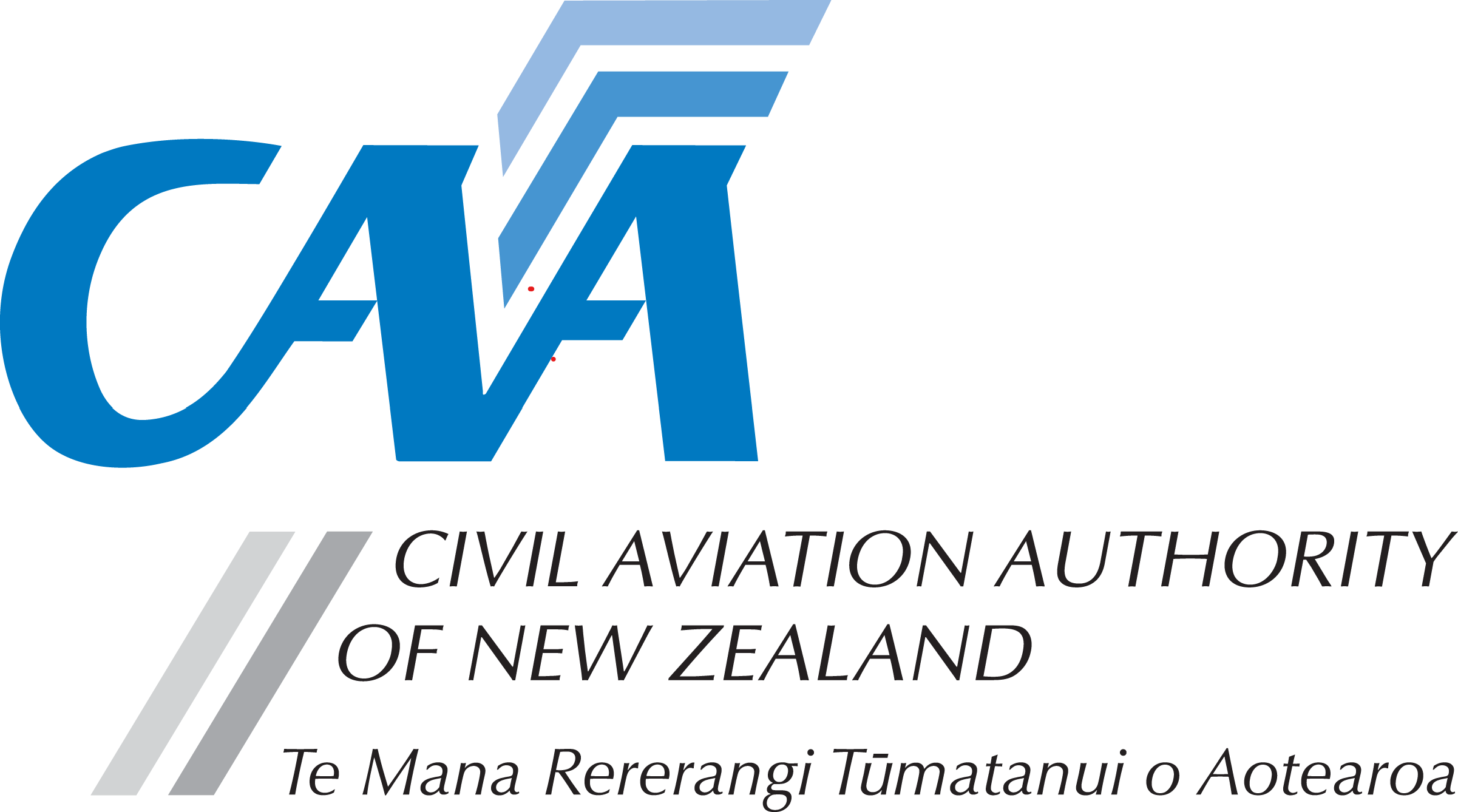 24135-01AO Part 119 air operator – Part 135 airline – helicopters and small aeroplanes – operations rule checklistUse this rule checklist to make sure you comply with operations requirements under Civil Aviation Rules, Part 119 air operator certification for an air operation conducted under Part 135 air operations helicopters and small aeroplanes.Email us this completed rule checklist (in editable format not PDF) with your application for certificate issue or renewal to certification@caa.govt.nzYou’re responsible for compliance with Civil Aviation RulesThis rule checklist has the minimum operations requirements for an airline operator helicopters and small aeroplanes You must also complete rule checklists for maintenance and dangerous goodsClick on the field areas and type (they expand as you type)To add rows to the tables in this form copy and paste last rowCAA’s rule checklists are a guide to minimum compliance requirementsThey speed up, and reduce the cost of, the certification assessment by making it easier for us to…find the procedures and information in your expositionassess your applicationIt’s important to keep your rule checklists up-to-date for ongoing compliance and to support your certificate renewal applicationsOrganisation’s name iCAA ID no. DateClick or tap to enter a date.Section or document nameAbbreviation (Abbrev.)Version no.DatedClick or tap to enter a date.Click or tap to enter a date.Click or tap to enter a date.Click or tap to enter a date.Click or tap to enter a date.Click or tap to enter a date.Click or tap to enter a date.Click or tap to enter a date.Click or tap to enter a date.Rules 119.81(a)(13) procedures to control, amend, and distribute your expositionYou completeSections/documents comply?Yes/No. If no, explain whyCAA use onlyExposition sampled and any issues organisation must address(Inspector adds initials and date)List of effective pages (for document control and management)Revision/amendment description table (to give context to the change) Contents pageHeader or footer on every page must have your organisation’s name, exposition name or document name, effective revision number and date, and page no.Rule 119.81 airline air operator expositionYou completeSection or document name abbrev. and reference or heading (If the rule is not met or doesn’t apply, explain why)CAA use onlyExposition sampled and any issues organisation must address (Inspector adds initials and date)119.81(a)(1) Organisation’s statement signed by chief executive119.81(a)(1A) System for safety management and all documentation119.81(a)(2) Senior persons’ name and position title119.81(a)(3) Senior persons’ duties and responsibilities 119.81(a)(4) Scope of activities at each location where operations personnel are based for air transport operations119.81(a)(5) Organisation chart showing lines of responsibility of senior persons 119.81(a)(6) Staffing structure at each location where operations personnel are based for air transport operations119.81(a)(6A) Information identifying the lines of safety responsibility within the organisation119.81(a)(7) Principal place of operation, main operation base and main maintenance base119.81(a)(8) Details of resources required by rule 119.55119.81(a)(9) Details of procedures required by Part 119119.81(a)(10) Refer 24119-02M maintenance rule checklist119.81(a)(11) Details of programmes required by Part 119 and Part 135119.81(a)(12) Details of the procedures for ensuring that compliance with the laws of any foreign State in which your aircraft operate RuleYou completeSection or document name abbrev. and reference or heading (If the rule is not met or doesn’t apply, explain why)CAA use onlyExposition sampled and any issues organisation must address(Inspector adds initials and date)Part 12 Accidents, incidents, and statistics Part 12 Accidents, incidents, and statistics Part 12 Accidents, incidents, and statistics Subpart B Notification, investigation, and reporting, of occurrencesSubpart B Notification, investigation, and reporting, of occurrencesSubpart B Notification, investigation, and reporting, of occurrences12.51 & 12.53 Notification of accident 12.51 & 12.53 Notification of accident 12.51 & 12.53 Notification of accident The exposition must clearly outline the process on how you notify the CAA of any accident involving an aircraft, if the pilot-in-command is fatally or seriously injured, or if the aircraft is missing.12.51 Notify as soon as practicable. 12.53 Submitting CA005 form; or by a means acceptable to the CAA within 10 days of the accident.12.55 & 12.57 Notification of incident 12.55 & 12.57 Notification of incident 12.55 & 12.57 Notification of incident The exposition must describe the process you will undertake to notify the CAA of serious incident or an immediate hazard that would impact safety of an aircraft operation.  12.55 Notify as soon as practicable.12.57 Submitting CA005 or CA005D form; or by a means acceptable to the CAA within 14 days of the incident.12.59 Investigation and reporting  12.59 Investigation and reporting  12.59 Investigation and reporting  The exposition must have a clear description of your internal investigation process and submit a report to the CAA within 90 days. Subpart C Preservation of Aircraft, its Contents, and RecordsSubpart C Preservation of Aircraft, its Contents, and RecordsSubpart C Preservation of Aircraft, its Contents, and Records12.101 Access to aircraft involved in an accident  12.101 Access to aircraft involved in an accident  12.101 Access to aircraft involved in an accident  The exposition must have a clear process on how you ensure no person interfere with the scene of the aircraft involved in an accident.12.103 Preservation of records      12.103 Preservation of records      12.103 Preservation of records      The exposition must include process on how you preserve all records for at least 14 days after the serious accident or incident. 12.105 Retention of defective products and components12.105 Retention of defective products and components12.105 Retention of defective products and componentsThe exposition must have a description on your obligation to submit a defect incident report (CA005D) and the process on how to retain defective product or component for at least 14 days after submitting the report. Subpart D StatisticsSubpart D StatisticsSubpart D Statistics12.151 Aircraft operating statistics 12.151 Aircraft operating statistics 12.151 Aircraft operating statistics In your exposition, you must clearly outline the process on how you provide statistical data and information for each of your aircraft operated to the CAA. Part 19 Transition rulesPart 19 Transition rulesPart 19 Transition rules19.7 Intoxicating liquor and drugs19.213 GPS derived distance information19.213 GPS derived distance information19.213 GPS derived distance information19.213(a) 19.213(b) 19.213(c)(1) & (2) 19.215 Minimum flight altitudes19.215 Minimum flight altitudes19.215 Minimum flight altitudes19.215(1) 19.215(2)(i) to (iii) 19.217 Flight on unevaluated routes19.217 Flight on unevaluated routes19.217 Flight on unevaluated routes19.217(a)(1) & (2) 19.217(b) 19.217(c)(1) & (2)19.219 Flight plans19.219 Flight plans19.219 Flight plans19.219(a) 19.219(b)Subpart G SecuritySubpart G SecuritySubpart G Security19.353 Restrictions relating to persons and aircraft subject to security control19.353 Restrictions relating to persons and aircraft subject to security control19.353 Restrictions relating to persons and aircraft subject to security control19.353(1) to (4) 19.355 Prohibitions19.355 Prohibitions19.355 Prohibitions19.355(1) & (2)19.357 Airport identity cards19.357 Airport identity cards19.357 Airport identity cards19.357(b)(1) & (2)19.357(d)19.357(e)19.357(f)19.357(g)(1) to (4)19.357(h)19.359 Travel by passengers subject to judicial or administrative procedures19.359 Travel by passengers subject to judicial or administrative procedures19.359 Travel by passengers subject to judicial or administrative procedures19.359(b)(1) & (2) Part 91 General operating and flight rulesPart 91 General operating and flight rulesPart 91 General operating and flight rulesSubpart A GeneralSubpart A GeneralSubpart A General91.7 Portable electronic devices91.7 Portable electronic devices91.7 Portable electronic devices91.7(a)91.7(b) 91.7(c)(1) to (6) 91.7(d)(1) 91.7(d)(2) 91.9 Carriage and discharge of firearms91.9 Carriage and discharge of firearms91.9 Carriage and discharge of firearms91.9(a)(1) to (3)91.9(b) 91.9(c)(1)(i) & (ii) 91.9(c)(2)(i) & (ii) 91.9(c)(3) 91.9(c)(4)(i) & (ii)91.9(d)(1) 91.9(d)(2)(i) & (ii) 91.9(e)(1)(i) to (iv)91.9(e)(2)91.9(e)(3) 91.9(f)(1) to (3) 91.9(h) 91.11 Prohibition against interference with aircraft and aviation facilities91.15 Fuelling of aircraft91.15 Fuelling of aircraft91.15 Fuelling of aircraft91.15(1) to (3)Subpart B Operating rulesSubpart B Operating rulesSubpart B Operating rules91.101 Aircraft airworthiness91.101 Aircraft airworthiness91.101 Aircraft airworthiness91.101(a)(1)(i) & (ii) 91.101(b)(1) & (2)91.107 Aircraft registration91.107 Aircraft registration91.107 Aircraft registration91.107(a)(1) to (3)91.109 Aircraft flight manual91.111 Documents to be carried91.111 Documents to be carried91.111 Documents to be carried91.111(1) 91.111(2) 91.111(3)(i) to (iii) 91.111(4)(i) to (iv) 91.111(5)(i) to (iii)91.112 Daily flight records91.112 Daily flight records91.112 Daily flight records91.112(a)(1) to (9) 91.112(b) 91.113 Aircraft flight crew members91.117 Designation of pilot-in-command91.117 Designation of pilot-in-command91.117 Designation of pilot-in-command91.117(a) 91.119 Aircraft taxiing91.119 Aircraft taxiing91.119 Aircraft taxiing91.119(1) & (3) 91.121 Stowage of passenger service equipment91.121 Stowage of passenger service equipment91.121 Stowage of passenger service equipment91.121(1) & (3) 91.123 Flight instruction91.123 Flight instruction91.123 Flight instruction91.123(1) or(2)91.125 Simulated instrument flight91.125 Simulated instrument flight91.125 Simulated instrument flight91.125(a)(1)91.125(a)(2)(i) & (ii)91.125(a)(3)(i) & (ii)91.127 Use of aerodromes91.127 Use of aerodromes91.127 Use of aerodromes91.127(a) 91.127(b)(1) to (4) 91.127(c)(1) & (2)91.129 Restricted and danger areas91.129 Restricted and danger areas91.129 Restricted and danger areas91.129(a)(1) to (3) 91.129(b) 91.131 Low flying zones91.131 Low flying zones91.131 Low flying zones91.131(a)(1)91.131(a)(2)(i) to (v)91.131(b) & (c)91.133 Military operating areas91.133 Military operating areas91.133 Military operating areas91.133(1)(i) & (ii) 91.133(2) & (3)91.135 Mandatory broadcast zones91.135 Mandatory broadcast zones91.135 Mandatory broadcast zones91.135(a)(1)(i) to (v)91.135(a)(2) & (3) 91.137 Volcanic hazard zones91.137 Volcanic hazard zones91.137 Volcanic hazard zones91.137(1) & (2)91.137(3)(i) to (iii)Subpart C General flight rulesSubpart C General flight rulesSubpart C General flight rules91.201 Safety of aircraft91.201 Safety of aircraft91.201 Safety of aircraft91.201(1)(i) & (ii)91.201(2) 91.201(3) 91.203 Authority of the pilot-in-command91.203 Authority of the pilot-in-command91.203 Authority of the pilot-in-command91.203(1) & (2) 91.205 Crew members at stations91.205 Crew members at stations91.205 Crew members at stations91.205(a)(1) & (2) 91.205(b)(1) & (2) 91.207 Occupation of seats and wearing of restraints91.207 Occupation of seats and wearing of restraints91.207 Occupation of seats and wearing of restraints91.207(a)(1) to (3)91.207(a)(4) & (5)91.207(b)(1) & (2)91.207(c)91.207(d)(1) & (2)91.209 Use of oxygen equipment91.209 Use of oxygen equipment91.209 Use of oxygen equipment91.209(a)(1) & (2)91.209(b)(1)(i) & (ii)91.209(b)(2)(i) & (ii) 91.209(b)(3) 91.209(c)91.211 Passenger briefing91.211 Passenger briefing91.211 Passenger briefing91.211(a)(1) 91.211(a)(2) 91.211(a)(3) 91.211(a)(4)(i) 91.211(a)(4)(ii) 91.211(a)(4)(iii) 91.211(a)(5) 91.211(a)(6) 91.211(b)(1) 91.211(b)(2) 91.211(b)(3) 91.211(b)(4) 91.211(b)(5)(i) & (ii) 91.211(b)(6)91.211(c)91.213 Carry-on baggage91.213 Carry-on baggage91.213 Carry-on baggage91.213(1) 91.213(2)(i) & (ii) 91.215 Carriage of cargo91.215 Carriage of cargo91.215 Carriage of cargo91.215(a)(1) 91.215(a)(2) 91.215(a)(3) 91.215(b)(1) 91.215(b)(2) 91.217 Preflight action91.217 Preflight action91.217 Preflight action91.217(1) to (7) 91.217(8)(i) & (ii)91.219 Familiarity with operating limitations and emergency equipment91.219 Familiarity with operating limitations and emergency equipment91.219 Familiarity with operating limitations and emergency equipment91.219(1) to (5) 91.221 Flying equipment and operating information91.221 Flying equipment and operating information91.221 Flying equipment and operating information91.221(a)(1) to (4) 91.221(b)91.223 Operating on and in the vicinity of an aerodrome91.223 Operating on and in the vicinity of an aerodrome91.223 Operating on and in the vicinity of an aerodrome91.223(a)(1) & (2) 91.223(a)(3)(i) & (ii) 91.223(a)(4)(i) & (ii) 91.223(a)(5) 91.225 Operations at aerodromes with air traffic services91.225 Operations at aerodromes with air traffic services91.225 Operations at aerodromes with air traffic services91.225(a)(1) 91.225(a)(2)(i) to (iii)91.225(b)(1) 91.225(b)(2)(i) to (iii) 91.225(c)(1) & (2)91.227 Operating near other aircraft91.227 Operating near other aircraft91.227 Operating near other aircraft91.227(1) to (3) 91.229 Right-of-way rules91.229 Right-of-way rules91.229 Right-of-way rules91.229(a)(1) to (3)91.229(b) 91.229(c)(1), (4), & (5) 91.229(d) to (e) 91.229(f)(1) to (3) 91.229(g) 91.229(h)(1) to (4)91.229(i) 91.233 Aircraft lights91.233 Aircraft lights91.233 Aircraft lights91.233(a)(1) to (3)91.233(b)(1) to (3) 91.233(c) 91.235 Dropping of objects91.235 Dropping of objects91.235 Dropping of objects91.23591.237 Aircraft speed91.237 Aircraft speed91.237 Aircraft speed91.237(a)(1) & (2)91.237(b)(1) & (2)91.239 Altimeter settings91.239 Altimeter settings91.239 Altimeter settings91.239(a)(1) to (3) 91.239(b)(1) & (2) 91.241 Compliance with ATC clearances and instructions91.241 Compliance with ATC clearances and instructions91.241 Compliance with ATC clearances and instructions91.241(a)(1) & (2)91.241(b) 91.241(c) 91.243 ATC light signals91.245 Operations in controlled airspace91.245 Operations in controlled airspace91.245 Operations in controlled airspace91.245(a) 91.245(b)(1) & (2) 91.245(c)(1) & (2) 91.245(d) 91.245(e) 91.245(f) 91.247 Use of transponder and altitude reporting equipment91.247 Use of transponder and altitude reporting equipment91.247 Use of transponder and altitude reporting equipment91.247(a)(1) & (2)91.247(b)(1) to (3)91.247(c)(1) to (3)91.247(d)91.247(e)ReservedReserved91.247(f)91.247(g)91.249 Aircraft callsigns91.249 Aircraft callsigns91.249 Aircraft callsigns91.249 (a)(1) to (3)91.249 (b)91.249 (d)91.253 Transition Provision use of certain transponders before and after 31 December 202191.253 Transition Provision use of certain transponders before and after 31 December 202191.253 Transition Provision use of certain transponders before and after 31 December 202191.253 (a)91.253 (b)(1)(2)91.253 (c)(1) to (5)91.255 Mandatory use of ADS-B system in controlled airspace91.255 Mandatory use of ADS-B system in controlled airspace91.255 Mandatory use of ADS-B system in controlled airspace91.255(a)91.255(b) 91.255D (a)(1) to (3)91.255D (b)(1) to (3)91.255D (c)91.255E(a) & (b)91.257 ADS-B system performance standards and requirements91.257 ADS-B system performance standards and requirements91.257 ADS-B system performance standards and requirements91.257 (1) to (6)91.257A Prohibited transmission of non-compliant ADS-B or misleading data91.257A Prohibited transmission of non-compliant ADS-B or misleading data91.257A Prohibited transmission of non-compliant ADS-B or misleading data91.257A(a)(1) to (2)91.261 Requirements for navigation specification91.261 Requirements for navigation specification91.261 Requirements for navigation specification91.261(1) to (3) 91.263 Director may determine navigation specifications, requirements and related matters in a notice91.263 Director may determine navigation specifications, requirements and related matters in a notice91.263 Director may determine navigation specifications, requirements and related matters in a notice91.263(a)(1) to (7)91.263(b) to (d)91.263B(a) & (b)(1) to (2)91.263C(a) & (b)(1) to (3)Subpart D Visual flight rulesSubpart D Visual flight rulesSubpart D Visual flight rules91.301 VFR meteorological minima91.301 VFR meteorological minima91.301 VFR meteorological minima91.301(a)(1) & (2)91.301(b)(1) & (2)91.301(c)(3)91.303 Special VFR weather minima91.303 Special VFR weather minima91.303 Special VFR weather minima91.303(1)(i) & (ii)91.303(2)91.303(3)(i) to (iii)91.305 Fuel requirements for flight under VFR91.305 Fuel requirements for flight under VFR91.305 Fuel requirements for flight under VFR91.305(a)(1) & (2)91.307 VFR flight plan91.307 VFR flight plan91.307 VFR flight plan91.307(a)(1) & (2)91.307(b)91.307(c)(1) to (9)91.307(d)(1) & (2)91.309 Position reports91.311 Minimum heights for VFR flights91.311 Minimum heights for VFR flights91.311 Minimum heights for VFR flights91.311(a)(1)91.311(a)(2)(i) & (ii)91.311(a)(3)91.311(b)(1) to (3)91.311(c)(1) to (4)91.311(d)(i) &(ii)91.311(d)(2)91.311(d)(3)91.311(d)(4)91.313 VFR cruising altitude and flight level91.313 VFR cruising altitude and flight level91.313 VFR cruising altitude and flight level91.313(a)(1)(i) & (ii)91.313(a)(2)(i) & (ii)91.313(b)(1)& (2)91.315 Operating in snow and ice conditionsSubpart E Instrument flight rulesSubpart E Instrument flight rulesSubpart E Instrument flight rules91.401 Minimum flight crew91.401 Minimum flight crew91.401 Minimum flight crew91.401(1) & (2)91.403 Fuel requirements for flights under IFR91.403 Fuel requirements for flights under IFR91.403 Fuel requirements for flights under IFR91.403(1)(i) & (ii)91.403(2)(i) & (ii)91.405 IFR alternate aerodrome requirement91.405 IFR alternate aerodrome requirement91.405 IFR alternate aerodrome requirement91.405(a)(1)91.405(a)(2)(i) & (ii)91.405(b)(1)91.405(b)(2)91.405(b)(3)91.405(b)(4)91.405(c)(1) & (2)91.407 IFR flight plan91.407 IFR flight plan91.407 IFR flight plan91.407(a)(1)91.407(a)(2)91.407(a)(3)(i) to (x)91.407(a)(4)91.407(a)(5)91.409 Adherence to flight plan91.409 Adherence to flight plan91.409 Adherence to flight plan91.409(a)(1) & (2)91.409(b)(1) to (3)91.409(c)91.411 Inadvertent change to flight plan91.411 Inadvertent change to flight plan91.411 Inadvertent change to flight plan91.411(1)(i) to (iii)91.411(2)91.411A(a) & (b)91.413 Take-off and landing under IFR91.413 Take-off and landing under IFR91.413 Take-off and landing under IFR91.413(a)91.413(b)(1) to (3)91.413(c)(1) & (2)91.413(c)(3)(i) to (ix)91.413(d)91.413(e)(1)(i) & (ii)91.413(e)(2)91.413(f)(1) 91.413(f)(2) 91.413(g)(1) to (5) 91.415 Category II and III precision approach procedures91.415 Category II and III precision approach procedures91.415 Category II and III precision approach procedures91.415(a)(1) to (3) 91.415(b) 91.415(c)(1) to (3) 91.415(d)(1) 91.415(d)(2)(i) to (v) 91.415(e) 91.415(f)91.417 Category II and III precision approach procedure manual91.417 Category II and III precision approach procedure manual91.417 Category II and III precision approach procedure manual91.417(a)(1)(i) & (ii) 91.417(a)(2) & (3) 91.417(b) 91.417(c) 91.419 Approval of category II and III precision approach procedure manual91.419 Approval of category II and III precision approach procedure manual91.419 Approval of category II and III precision approach procedure manual91.419(a)91.419(b)(1) & (2)91.419(c)(1) 91.419(c)(2)(i) to (iv) 91.419(c)(3)(i) to (x) 91.419(d)91.421 Operating in icing conditions91.421 Operating in icing conditions91.421 Operating in icing conditions91.421(a)(1)(i) & (ii) 91.421(a)(2) 91.421(b) 91.421(c) 91.423 Minimum altitudes for IFR flights91.423 Minimum altitudes for IFR flights91.423 Minimum altitudes for IFR flights91.423(1) 91.423(2)(i) &(ii) 91.425 IFR cruising altitude or flight level91.425 IFR cruising altitude or flight level91.425 IFR cruising altitude or flight level91.425(a)(1)(i) & (ii) 91.425(a)(2)(i) & (ii) 91.425(a)(3)(i) & (ii) 91.425(b)(1) to (3) 91.425(c)(1) to (3) 91.427 IFR radio communications91.427 IFR radio communications91.427 IFR radio communications91.427(a)(1)91.427(a)(2)(i) & (ii)91.427(b)91.429 IFR operations radio communications failure91.429 IFR operations radio communications failure91.429 IFR operations radio communications failure91.429(a)91.429(b)(1) 91.429(b)(2)91.429(b)(3)(i) & (ii) 91.429(b)(4) 91.429(b)(5) 91.429(b)(6)(i) to (iii)91.429(b)(7) 91.431 Notification of facility malfunctions91.431 Notification of facility malfunctions91.431 Notification of facility malfunctions91.431(a) 91.431(b)(1) to (9)Subpart F Instrument and equipment requirementsSubpart F Instrument and equipment requirementsSubpart F Instrument and equipment requirements91.503 Location of instruments and equipment91.503 Location of instruments and equipment91.503 Location of instruments and equipment91.503(1) & (2)91.505 Seating and restraints91.505 Seating and restraints91.505 Seating and restraints91.505(a)(1)91.505(a)(2)91.505(a)(3)(i) & (ii)91.505(a)(4)(i) to (iii)91.505(b)91.507 Passenger information signs91.507 Passenger information signs91.507 Passenger information signs91.507(1) & (2) 91.509 Minimum instruments and equipment91.509 Minimum instruments and equipment91.509 Minimum instruments and equipment91.509(a)(1) to (15)91.509(d)91.511 Night VFR instruments and equipment91.511 Night VFR instruments and equipment91.511 Night VFR instruments and equipment91.511(a)(1) to (4)91.511(b)91.513 VFR communication equipment91.513 VFR communication equipment91.513 VFR communication equipment91.513(a)(1) & (2)91.513(b)91.515 Communication and navigation equipment VFR over water91.515 Communication and navigation equipment VFR over water91.515 Communication and navigation equipment VFR over water91.515(1)(i) & (ii)91.515(2)91.517 IFR instruments and equipment91.517 IFR instruments and equipment91.517 IFR instruments and equipment91.517(1) to (8)91.519 IFR communication and navigation equipment91.519 IFR communication and navigation equipment91.519 IFR communication and navigation equipment91.519(a)(1) & (2)91.519(b)(1) & (2)(i) to (iii)91.519(ba)91.519(d)(1) & (2)91.519(e)(1) & (2)(i) to (v)91.519(f)91.519(g)91.521 Category II and III precision approach equipment91.521 Category II and III precision approach equipment91.521 Category II and III precision approach equipment91.521(a)(1)(i) & (ii)91.521(a)(2)91.521(a)(4) to (8)91.521(a)(9)(i) & (ii)91.521(a)(10)(ii)91.521(a)(11)(i) & (ii)91.521(a)(12) to (14)91.521(b)91.523 Emergency equipment91.523 Emergency equipment91.523 Emergency equipment91.523(a)(1) & (2) 91.523(b) 91.523(c)(1) & (2) 91.523(d) 91.523(e) 91.523(f)91.525 Flights over water91.525 Flights over water91.525 Flights over water91.525(a)(1) to (3) 91.525(b)(1) to (5) 91.525(c) 91.525(f)91.529 Aircraft emergency location system (AELS) and ELT91.529 Aircraft emergency location system (AELS) and ELT91.529 Aircraft emergency location system (AELS) and ELT91.529(a)91.529(b)(1) & (2)91.529(c)(1) & (2)91.529(d)91.529(f)(1)(i) to (iv)91.529(f)(2)(i) & (ii)91.529(f)(3)(i) & (ii)91.531 Oxygen indicators91.531 Oxygen indicators91.531 Oxygen indicators91.531(1)(i) & (ii) 91.531(2) 91.533 Supplemental oxygen for non-pressurised aircraft91.533 Supplemental oxygen for non-pressurised aircraft91.533 Supplemental oxygen for non-pressurised aircraft91.533(a)(1)(i) & (ii)91.533(a)(2)(i) to (iii)91.533(b)91.535 Supplemental oxygen for pressurised aircraft91.535 Supplemental oxygen for pressurised aircraft91.535 Supplemental oxygen for pressurised aircraft91.535(a)(1) 91.535(a)(2)(i) & (ii) 91.535(a)(3)91.535(a)(4)(i) & (ii) 91.535(a)(5)(i) to (iv)91.535(b)(1) & (2) 91.535(c)(1) 91.535(c)(2)(i) & (ii) 91.535(c)(3) 91.535(d)(1) to (4) 91.537 Inoperative instruments and equipment91.537 Inoperative instruments and equipment91.537 Inoperative instruments and equipment91.537(a)(1) to (3) 91.537(b)(1)(i) to (iii)91.537(b)(2)91.539 Approval of minimum equipment list91.539 Approval of minimum equipment list91.539 Approval of minimum equipment list91.539(b)(1) 91.539(b)(2)(i) to (iii) 91.539(c)(1) to (3)91.541 Transponder and altitude reporting equipment91.541 Transponder and altitude reporting equipment91.541 Transponder and altitude reporting equipment91.541(a)(1) & (2)91.541(b)(1) to (3)91.541(c)91.543 Altitude alerting system or device turbojet or turbofan91.543 Altitude alerting system or device turbojet or turbofan91.543 Altitude alerting system or device turbojet or turbofan91.543(a)(1)(i) & (ii) 91.543(a)(2) to (5) 91.543(b)(2)(i) to (v) 91.545 Assigned altitude indicator91.545 Assigned altitude indicator91.545 Assigned altitude indicator91.545(a) 91.545(b)(1) to (3) Subpart G — Operator Maintenance RequirementsSubpart G — Operator Maintenance RequirementsSubpart G — Operator Maintenance Requirements91.603 General maintenance requirements91.603 General maintenance requirements91.603 General maintenance requirements91.603(a)(1) to (8)Subpart I – Foreign Registered Aircraft Operations and Operation of NZ Registered Aircraft Outside New ZealandSubpart I – Foreign Registered Aircraft Operations and Operation of NZ Registered Aircraft Outside New ZealandSubpart I – Foreign Registered Aircraft Operations and Operation of NZ Registered Aircraft Outside New Zealand91.753 Operations of New Zealand registered aircraft outside New Zealand91.753 Operations of New Zealand registered aircraft outside New Zealand91.753 Operations of New Zealand registered aircraft outside New Zealand91.753(1) to (3)Part 92 Carriage of dangerous goods [Refer to Part 92 rule checklist carriage of dangerous goods form 24092-02DG] Part 92 Carriage of dangerous goods [Refer to Part 92 rule checklist carriage of dangerous goods form 24092-02DG] Part 92 Carriage of dangerous goods [Refer to Part 92 rule checklist carriage of dangerous goods form 24092-02DG] Part 119 Air operator – certificationPart 119 Air operator – certificationPart 119 Air operator – certificationSubpart A GeneralSubpart A GeneralSubpart A General119.5 Requirement for certificate119.5 Requirement for certificate119.5 Requirement for certificate119.5(a)119.5(b)119.9 Application for certificate119.17 Duration of certificate119.17 Duration of certificate119.17 Duration of certificate119.17(c) & (d) 119.19 Notification of termination of operations119.21 Renewal of certificate119.21 Renewal of certificate119.21 Renewal of certificate119.21(a) & (b) Subpart B Airline air operator certification requirementsSubpart B Airline air operator certification requirementsSubpart B Airline air operator certification requirements119.51 Personnel requirements119.51 Personnel requirements119.51 Personnel requirements119.51(a)(1)(i) & (ii)119.51(a)(2)(i) 119.51(a)(2)(ii) 119.51(a)(2)(iii) 119.51(a)(3) 119.51(b)(1)(i) 119.51(b)(1)(ii) 119.51(b)(1)(iii) 119.51(b)(1)(iv)119.51(b)(1)(v) 119.51(b)(1)(vi) 119.51(b)(2) 119.51(c) 119.51(d)119.53 Personnel competency requirements119.53 Personnel competency requirements119.53 Personnel competency requirements119.53(a)(1) 119.53(a)(2) 119.53(b) 119.53(c)(1) 119.53(c)(2) 119.53(c)(3)119.55 Resource requirements119.55 Resource requirements119.55 Resource requirements119.55(a)(1)119.55(a)(2)(i)119.55(a)(2)(ii)119.55(b)(1) & (2)119.57 Proving flights or tests119.57 Proving flights or tests119.57 Proving flights or tests119.57(a) & (b)119.65 Documentation119.65 Documentation119.65 Documentation119.65(a)119.65(b) 119.65(c)(1)119.65(c)(2)119.65(c)(3)119.65(c)(4)119.65(c)(5)119.67 Records personnel119.67 Records personnel119.67 Records personnel119.67(1)(i) to (iii) 119.67(2)(i) to (iv) 119.67(3)(i) & (ii) 119.69 Records resources119.69 Records resources119.69 Records resources119.69(1)119.69(2)119.71 Flight authorisation and control119.73 Flight following service119.73 Flight following service119.73 Flight following service119.73(a) 119.73(b)(1) 119.73(b)(2) 119.73(b)(3)119.73(b)(4) 119.73(b)(5)(i) & (ii)119.73(c)119.75 Air operator security programme119.75 Air operator security programme119.75 Air operator security programmeAlso completed and attached:      ☐ Part 108 air operator security programme     ☐ 24108-02 Part 108 security programme rule checklistAlso completed and attached:      ☐ Part 108 air operator security programme     ☐ 24108-02 Part 108 security programme rule checklistAlso completed and attached:      ☐ Part 108 air operator security programme     ☐ 24108-02 Part 108 security programme rule checklist119.75Refer to 24108-02 Part 108 rule checklist      119.77 Establishment of operations procedures119.79 Safety managementSubpart 100.3 System for safety managementSubpart 100.3 System for safety managementSubpart 100.3 System for safety management100.3(a)(1)100.3(a)(2)100.3(a)(3)(i)100.3(a)(3)(ii)100.3(a)(3)(iii)100.3(a)(4)100.3(b)100.3(c)Subpart D Operating requirementsSubpart D Operating requirementsSubpart D Operating requirements119.151 Continued compliance119.151 Continued compliance119.151 Continued compliance119.151(a)119.151(b)(1) 119.151(b)(2) 119.151(b)(3)(i) & (ii) 119.153 Flight operations requirements119.153 Flight operations requirements119.153 Flight operations requirements119.153(a)(3)119.155 Flight crew qualifications119.155 Flight crew qualifications119.155 Flight crew qualifications119.155(a)119.155(b)119.157 Charter, cross-hire, and leasing of New Zealand registered aircraft 119.157 Charter, cross-hire, and leasing of New Zealand registered aircraft 119.157 Charter, cross-hire, and leasing of New Zealand registered aircraft 119.157(a) 119.157(b) 119.157(c) 119.157(d)119.159 Use of non-New Zealand registered aircraft119.159 Use of non-New Zealand registered aircraft119.159 Use of non-New Zealand registered aircraft119.159(a)(1) to (4)119.159(b)119.161 Business trading name119.161 Business trading name119.161 Business trading name119.161(a) 119.161(b) 119.161(c) 119.165 Changes to certificate holder’s organisation119.165 Changes to certificate holder’s organisation119.165 Changes to certificate holder’s organisation119.165(a)(1) to (4) 119.165(b)(1) to (10) 119.165(e) 119.165(f)Part 135 Air operations – Helicopters and Small AeroplanesPart 135 Air operations – Helicopters and Small AeroplanesPart 135 Air operations – Helicopters and Small AeroplanesSubpart A GeneralSubpart A GeneralSubpart A General135.5 Laws, regulations, and procedures135.7 Procedure complianceSubpart B Flight operationsSubpart B Flight operationsSubpart B Flight operations135.53 Aircraft airworthiness135.53 Aircraft airworthiness135.53 Aircraft airworthiness135.53(a)135.53(b)(1) & (2)135.55 Common language135.55 Common language135.55 Common language135.55(1) 135.55(2)135.57 Flight preparation and flight planning135.57 Flight preparation and flight planning135.57 Flight preparation and flight planning135.57(a)135.57(b)(1) & (2)135.57(c)135.57(d)(1) & (2)135.57(e)135.57(f)(1) to (4)135.57(g)135.59 Emergency and survival equipment information135.59 Emergency and survival equipment information135.59 Emergency and survival equipment information135.59(a)135.59(b)(1) to (4) 135.61 Fuel135.61 Fuel135.61 Fuel135.61(a)135.61(b)(1)135.61(b)(2)135.61(c)(1) & (2)135.61(c)(3)(i) to (iv)135.61(c)(4)135.61(d)135.63 Cockpit check135.63 Cockpit check135.63 Cockpit check135.63(a)135.63(b)135.65 Passenger safety135.65 Passenger safety135.65 Passenger safety135.65(a)(1) to (3) 135.69 Manipulation of controls135.69 Manipulation of controls135.69 Manipulation of controls135.69(a) 135.69(b)(1)135.69(b)(2)(i) & (ii) 135.71 Flight recorder requirements135.71 Flight recorder requirements135.71 Flight recorder requirements135.71(a)(1) to (3)135.71(b)(1) to (3)135.71(b)(4)(i) & (ii) 135.73 Refuelling and defuelling operations135.73 Refuelling and defuelling operations135.73 Refuelling and defuelling operations135.73(a)135.73(b)(1) & (2)135.77 Use of aerodromes135.77 Use of aerodromes135.77 Use of aerodromes135.77(a)(1)(i) & (ii)135.77(a)(2)(i) to (iv)135.77(b)135.77(c)(1) to (4)135.77(d)(1)(i) & (ii)135.77(d)(2)135.77(e)(1)135.77(e)(2)135.77(e)(3)135.77(f)(1) to (3)135.81 Operations of single engine aircraft IFR135.83 Restriction or suspension of operations135.85 Minimum height for VFR flights135.87 Flights over water135.87 Flights over water135.87 Flights over water135.87(a)(1) & (2)135.87(b)(1) & (2)135.87(c)135.87(d)135.91 Emergency situation action plans135.91 Emergency situation action plans135.91 Emergency situation action plans135.91(a)135.91(b)(1)135.91(b)(2)135.91(b)(3)135.91(b)(4)135.91(b)(5)135.91(c)(1)(i) to (iii)135.91(c)(2)(i) & (ii)135.91(d)135.93 Operations over congested areas135.93 Operations over congested areas135.93 Operations over congested areas135.93(a)(1)(i) to (iv)135.93(a)(2)135.93(a)(3)135.93(b)135.95 Helicopter sling loads135.95 Helicopter sling loads135.95 Helicopter sling loads135.95(a)135.95(b)(1) to (4)Subpart C Operating limitations and weather requirementsSubpart C Operating limitations and weather requirementsSubpart C Operating limitations and weather requirements135.153 Meteorological information135.153 Meteorological information135.153 Meteorological information135.153(a)135.153(b)(1)135.153(b)(2)(i) & (ii)135.153(c)135.155 Meteorological conditions VFR flight135.155 Meteorological conditions VFR flight135.155 Meteorological conditions VFR flight135.155(a)135.155(b)(1) & (2)135.155(c)(1) & (2)135.155(d)(1)135.155(d)(2)135.155(d)(3)135.155(d)(4)135.155(e)(1)135.155(e)(2)135.155(e)(3)135.155(e)(4)135.155(f)135.157 Meteorological conditions IFR flight135.159 Aerodrome operating minima IFR flight135.159 Aerodrome operating minima IFR flight135.159 Aerodrome operating minima IFR flight135.159(a) 135.159(b)(1) & (2)135.161 IFR departure limitations135.161 IFR departure limitations135.161 IFR departure limitations135.161(1) 135.161(2) 135.163 Reduced take-off minima135.163 Reduced take-off minima135.163 Reduced take-off minima135.163(a) 135.163(b)(1) to (6) 135.165 IFR procedures135.165 IFR procedures135.165 IFR procedures135.165(a)(1) to (4)135.165(b)135.165(c)  Subpart D PerformanceSubpart D PerformanceSubpart D Performance135.205 Part 121 Subpart D compliance135.207 General aeroplane performance135.207 General aeroplane performance135.207 General aeroplane performance135.207(1) 135.207(2)(i) & (ii) 135.209 Take-off distance135.209 Take-off distance135.209 Take-off distance135.209(a)(1) & (2)135.209(b)(1) to (7)135.211 Runway surface and slope correction factors135.211 Runway surface and slope correction factors135.211 Runway surface and slope correction factors135.211(1)135.211(2)(i) to (iv)135.213 Net take-off flight path - aeroplanes under IFR135.213 Net take-off flight path - aeroplanes under IFR135.213 Net take-off flight path - aeroplanes under IFR135.213(a)135.213(b)(1)(i) & (ii)135.213(b)(2)(i) & (ii)135.213(d)(1)(i) to (v)135.213(d)(2)135.213(d)(3)(i) to (iii)135.213(d)(4)(i) to (iii)135.215 Engine inoperative gradient and stall corrections135.217 En-route critical engine inoperative135.217 En-route critical engine inoperative135.217 En-route critical engine inoperative135.217(a)(1) to (3) 135.217(b)(1) & (2)135.219 En-route 90 minute limitation135.219 En-route 90 minute limitation135.219 En-route 90 minute limitation135.219(a)135.219(b)135.219(c)(1)135.219(c)(2)(i) & (ii)135.219(c)(3)135.219(c)(4)135.219(d)135.219(e)135.221 Landing-climb destination and alternate aerodromes135.221 Landing-climb destination and alternate aerodromes135.221 Landing-climb destination and alternate aerodromes135.221(1)135.221(2)(i) & (ii)135.223 Landing distance dry runway135.223 Landing distance dry runway135.223 Landing distance dry runway135.223(a)135.223(b)(1) & (2)135.223(c)(1) to (5)135.223(d)(1) to (4)135.223(e)135.225 Landing distance wet and contaminated runways135.225 Landing distance wet and contaminated runways135.225 Landing distance wet and contaminated runways135.225(a)(1)135.225(a)(2)(i) to (ii)135.225(b)135.227 Steep approach and short landing techniques135.227 Steep approach and short landing techniques135.227 Steep approach and short landing techniques135.227(1)135.227(2)135.227(3)135.227(4)(i) to (vii)[135.228] FAR Part 23 commuter category and SFAR41 aeroplanes[135.228] FAR Part 23 commuter category and SFAR41 aeroplanes[135.228] FAR Part 23 commuter category and SFAR41 aeroplanes135.229 Take-off distance135.229 Take-off distance135.229 Take-off distance135.229(a)135.229(b)(1) to (4)135.229(c)(1) to (6)135.231 Net take-off flight path135.231 Net take-off flight path135.231 Net take-off flight path135.231(a)(1) & (2)135.231(b)(1)(i) & (ii)135.231(b)(2)(i) & (ii)135.231(d)(1)(i) to (v)135.231(d)(2)135.231(d)(3)(i) to (iii)135.231(d)(4)(i) to (iii)135.233 Landing distance – runways135.233 Landing distance – runways135.233 Landing distance – runways135.233(a)135.233(b)(1) & (2)135.233(c)(1) to (4)Subpart E Weight and balanceSubpart E Weight and balanceSubpart E Weight and balance135.303 Goods, passenger, and baggage weights135.303 Goods, passenger, and baggage weights135.303 Goods, passenger, and baggage weights135.303(a)(1) to (3)135.303(b)(1) to (3)135.303(c)(1) & (2)135.303(d)(1) & (2)135.303(e) 135.303(f)135.303(g)135.305 Aircraft load limitations135.305 Aircraft load limitations135.305 Aircraft load limitations135.305(a)(1) to (3)135.305(b)Subpart F Instruments and equipmentSubpart F Instruments and equipmentSubpart F Instruments and equipment135.353 General135.353 General135.353 General135.353(1)(i) & (ii)135.353(2)(i) to (v)135.353(3)135.353(4)135.355 Seating and restraints135.357 Additional instruments135.357 Additional instruments135.357 Additional instruments135.357(1) & (2)135.359 Night flight135.359 Night flight135.359 Night flight135.359(1) & (2) 135.361 Instrument flight rules135.361 Instrument flight rules135.361 Instrument flight rules135.361(a)(1)(i) & (ii) 135.361(a)(2) & (3) 135.361(b)135.363 Emergency equipment135.363 Emergency equipment135.363 Emergency equipment135.363(1) & (2)135.367 Cockpit voice recorder135.367 Cockpit voice recorder135.367 Cockpit voice recorder135.367(1) & (2)135.369 Flight data recorder135.371 Additional attitude indicator 135.371 Additional attitude indicator 135.371 Additional attitude indicator 135.371 Additional attitude indicatorSubpart H Crew member requirementsSubpart H Crew member requirementsSubpart H Crew member requirements135.503 Assignment of flight crew duties135.503 Assignment of flight crew duties135.503 Assignment of flight crew duties135.503(a)(1) to (4)135.503(b)(1) to (3)135.505 Pilot-in-command consolidation of operating experience on type 135.505 Pilot-in-command consolidation of operating experience on type 135.505 Pilot-in-command consolidation of operating experience on type 135.505(a)(1) to (3)135.505(a)(4)(i) & (ii)135.505(b)(1) & (2)135.505(b)(3)(i) & (ii)135.505(b)(4)(i) & (ii)135.505(b)(5) & (6)135.505(c)(1) & (2)135.509 Experience requirements for IFR pilots135.509 Experience requirements for IFR pilots135.509 Experience requirements for IFR pilots135.509(1) to (3)135.511 Minimum flight crew135.511 Minimum flight crew135.511 Minimum flight crew135.511(a)(1) to (4)135.511(b)(1)135.511(b)(2)135.511(b)(3)(i) & (ii)Subpart I TrainingSubpart I TrainingSubpart I Training135.553 General135.553 General135.553 General135.553(a)135.553(b)135.553(c)135.553(d)(1) to (3)135.555 Training records135.557 Initial training for crew members 135.557 Initial training for crew members 135.557 Initial training for crew members 135.557(a)(1)135.557(a)(2)(i)135.557(a)(2)(ii)135.557(a)(2)(iii)135.557(a)(2)(iv)135.557(a)(2)(v)135.557(a)(2)(vi)135.557(a)(2)(vii)135.557(b)(1) & (2)135.559 Transition training for crew members135.559 Transition training for crew members135.559 Transition training for crew members135.559(a)(1) & (2)135.559(b)(1) & (2)135.561 Recurrent training for crew members 135.563 Manoeuvres not authorised while carrying passengers135.563 Manoeuvres not authorised while carrying passengers135.563 Manoeuvres not authorised while carrying passengers135.563(a)135.565 Flight crew training programme135.565 Flight crew training programme135.565 Flight crew training programme135.565(b)(1)135.565(b)(2)135.565(b)(3)135.565(c)135.565(d)135.565(e)135.567 Flight crew member instructor qualifications135.567 Flight crew member instructor qualifications135.567 Flight crew member instructor qualifications135.567(1) to (3)Subpart J Crew member competency requirementsSubpart J Crew member competency requirementsSubpart J Crew member competency requirements135.603 General135.603 General135.603 General135.603(a)135.603(b)(1) to (3)135.605 Flight examiner qualifications135.605 Flight examiner qualifications135.605 Flight examiner qualifications135.605(a)(1) to (4)135.605(b)(1) to (3)135.607 Flight crew competency assessments135.607 Flight crew competency assessments135.607 Flight crew competency assessments135.607(1)(i) & (ii)135.607(2)135.607(3)(i) & (ii)135.607(4)(i) to (vi)135.607(5)(i) & (ii)135.607(6)135.613 Competency and testing recordsSubpart K Fatigue of flight crewSubpart K Fatigue of flight crewSubpart K Fatigue of flight crew135.803 Operator responsibilities135.803 Operator responsibilities135.803 Operator responsibilities135.803(a)(1)135.803(a)(2)(i) to (xxi)135.803(a)(3)(i) to (iii)135.803(b)135.803(c)(1) & (2)135.805 Flight Crew responsibilities135.805 Flight Crew responsibilities135.805 Flight Crew responsibilities135.805(a)135.805(b)135.805(c)135.805(d)Subpart L Manuals, logs, and recordsSubpart L Manuals, logs, and recordsSubpart L Manuals, logs, and records135.853 Operating information135.855 Documents to be carried135.855 Documents to be carried135.855 Documents to be carried135.855(1) to (4) 135.857 Daily flight record135.857 Daily flight record135.857 Daily flight record135.857(a) 135.857(b)(1) to (16)135.857(c)135.859 Retention period135.859 Retention period135.859 Retention period135.859(a)135.859(b)135.859(c)135.859(d)List any other rules complied with:List any other rules complied with:List any other rules complied with:Work request no.Date assessment completedDate assessment completedClick or tap to enter a date.Click or tap to enter a date.Inspector’s initialsInspector(s) who assessed rule checklistInspector(s) who assessed rule checklistInspector(s) who assessed rule checklistInspector(s) who assessed rule checklistInspector(s) who assessed rule checklistInspector(s) who assessed rule checklistInspector(s) who assessed rule checklistInspector(s) who assessed rule checklistInspector(s) who assessed rule checklistNameNameNameInitialsInitialsNameNameNameInitials Other rules or advisory circulars referred to during the assessment by the CAA inspector(s)Other rules or advisory circulars referred to during the assessment by the CAA inspector(s)Other rules or advisory circulars referred to during the assessment by the CAA inspector(s)Reference ReferenceReferenceReferenceReferenceReferenceThis rule checklist was established using the following Part amendment status:This rule checklist was established using the following Part amendment status:This rule checklist was established using the following Part amendment status:This rule checklist was established using the following Part amendment status:PartNameAmendment no.Amendment datePartNameAmendment no.Amendment date12Accidents, incidents, and statisticsAmendment 111 December 202092Carriage of dangerous goodsAmendment 222 June 200619Transition rulesAmendment 221 December 2021119Air operator – certificationAmendment 171 December 202091General operating and flight rulesAmendment 341 December 2021135Air operator – helicopters and small aeroplanesAmendment 2530 November 2023Revision5Date21/04/2021StatusFinalAmendment numbers updatedAmendment numbers updatedAmendment numbers updatedAmendment numbers updatedAmendment numbers updatedAmendment numbers updatedAmendment numbers updated91.411A, 91.541(c), and 119.9(1) to (4) insertedTransitional provision removedTransitional provision removedTransitional provision removedTransitional provision removedTransitional provision removedTransitional provision removedTransitional provision removed119.205 rules removed12.151 (c) inserted12.151 (c) inserted12.151 (c) inserted12.151 (c) inserted12.151 (c) inserted12.151 (c) inserted12.151 (c) inserted119.81(a)(1A)(i)-(ii) and 119.81(a)(6A) inserted91.111 (4)(i) & (ii) amended to 91.111 (4)(i) to (iv)91.111 (4)(i) & (ii) amended to 91.111 (4)(i) to (iv)91.111 (4)(i) & (ii) amended to 91.111 (4)(i) to (iv)91.111 (4)(i) & (ii) amended to 91.111 (4)(i) to (iv)91.111 (4)(i) & (ii) amended to 91.111 (4)(i) to (iv)91.111 (4)(i) & (ii) amended to 91.111 (4)(i) to (iv)91.111 (4)(i) & (ii) amended to 91.111 (4)(i) to (iv)119.165(d)-(e) amended to 119.165(e)21.247(a)(3) removed21.247(a)(3) removed21.247(a)(3) removed21.247(a)(3) removed21.247(a)(3) removed21.247(a)(3) removed21.247(a)(3) removed135.233(b) amended to 135.233(b)(1) & (2)91.253(a), 91.253(b)(1)(2), 91.253(c)(1)-(5), 91.255(a), 91.255(b), 91.255D(a)(1)(2)(3), 91.255D(b)(1)(2)(3), 91.255D(c), 91.257(1) to (6), 91.257(A)(a)(1)&(2) inserted91.253(a), 91.253(b)(1)(2), 91.253(c)(1)-(5), 91.255(a), 91.255(b), 91.255D(a)(1)(2)(3), 91.255D(b)(1)(2)(3), 91.255D(c), 91.257(1) to (6), 91.257(A)(a)(1)&(2) inserted91.253(a), 91.253(b)(1)(2), 91.253(c)(1)-(5), 91.255(a), 91.255(b), 91.255D(a)(1)(2)(3), 91.255D(b)(1)(2)(3), 91.255D(c), 91.257(1) to (6), 91.257(A)(a)(1)&(2) inserted91.253(a), 91.253(b)(1)(2), 91.253(c)(1)-(5), 91.255(a), 91.255(b), 91.255D(a)(1)(2)(3), 91.255D(b)(1)(2)(3), 91.255D(c), 91.257(1) to (6), 91.257(A)(a)(1)&(2) inserted91.253(a), 91.253(b)(1)(2), 91.253(c)(1)-(5), 91.255(a), 91.255(b), 91.255D(a)(1)(2)(3), 91.255D(b)(1)(2)(3), 91.255D(c), 91.257(1) to (6), 91.257(A)(a)(1)&(2) inserted91.253(a), 91.253(b)(1)(2), 91.253(c)(1)-(5), 91.255(a), 91.255(b), 91.255D(a)(1)(2)(3), 91.255D(b)(1)(2)(3), 91.255D(c), 91.257(1) to (6), 91.257(A)(a)(1)&(2) inserted91.253(a), 91.253(b)(1)(2), 91.253(c)(1)-(5), 91.255(a), 91.255(b), 91.255D(a)(1)(2)(3), 91.255D(b)(1)(2)(3), 91.255D(c), 91.257(1) to (6), 91.257(A)(a)(1)&(2) inserted135.233(c)(1) to(5) amended to 135.233(c)(1) to (4)91.247(b) & 91.247(c) amended to 91.247(b)(1)-(3) & 91.247(c)(1)-(3)91.247(b) & 91.247(c) amended to 91.247(b)(1)-(3) & 91.247(c)(1)-(3)91.247(b) & 91.247(c) amended to 91.247(b)(1)-(3) & 91.247(c)(1)-(3)91.247(b) & 91.247(c) amended to 91.247(b)(1)-(3) & 91.247(c)(1)-(3)91.247(b) & 91.247(c) amended to 91.247(b)(1)-(3) & 91.247(c)(1)-(3)91.247(b) & 91.247(c) amended to 91.247(b)(1)-(3) & 91.247(c)(1)-(3)91.247(b) & 91.247(c) amended to 91.247(b)(1)-(3) & 91.247(c)(1)-(3)135.233(d)(1) to (4), 135.233(e), 135.235 removedRevision6Date18/01/2022StatusFinal12.151 is revoked and replaced12.151 is revoked and replaced12.151 is revoked and replaced12.151 is revoked and replaced12.151 is revoked and replaced91.411A inserted91.411A inserted19.105, 19.401, & 19.103 are revoked19.105, 19.401, & 19.103 are revoked19.105, 19.401, & 19.103 are revoked19.105, 19.401, & 19.103 are revoked19.105, 19.401, & 19.103 are revoked91.529, 91.247, 91.541, 91.11, 91.307, 91.411, 91.423, 91.425, 91.525, 91.247, 91.519 revoked and replaced91.529, 91.247, 91.541, 91.11, 91.307, 91.411, 91.423, 91.425, 91.525, 91.247, 91.519 revoked and replaced19.205, 19.207, 19.209, 19.211 and 91.24 revoked 19.205, 19.207, 19.209, 19.211 and 91.24 revoked 19.205, 19.207, 19.209, 19.211 and 91.24 revoked 19.205, 19.207, 19.209, 19.211 and 91.24 revoked 19.205, 19.207, 19.209, 19.211 and 91.24 revoked 91.253, 91.255, 91.257, 91.257A, 91.258, 91.258A, 91.258B, 91.258C, 91.258D, 91.258E, 91.411A, 91.255D, 91.255E, 91.261, 91.263, 91.263B, 91.263C, 91.263D, 91.547 are inserted91.253, 91.255, 91.257, 91.257A, 91.258, 91.258A, 91.258B, 91.258C, 91.258D, 91.258E, 91.411A, 91.255D, 91.255E, 91.261, 91.263, 91.263B, 91.263C, 91.263D, 91.547 are inserted91.229 amended91.229 amended91.229 amended91.229 amended91.229 amended119.51, 119.79, 119.101, 119.124, 119.151, 119.165, 119.9, 119.15, 119.61, 119.65, & 119.81 are revoked and replaced119.51, 119.79, 119.101, 119.124, 119.151, 119.165, 119.9, 119.15, 119.61, 119.65, & 119.81 are revoked and replacedRevision7Date06/10/2022StatusFinalForm name changed from ‘compliance matrix’ to ‘rule checklist’, instructions redrafted, table headings changed, hyperlink to rules added, 119.81 moved to front Form name changed from ‘compliance matrix’ to ‘rule checklist’, instructions redrafted, table headings changed, hyperlink to rules added, 119.81 moved to front Form name changed from ‘compliance matrix’ to ‘rule checklist’, instructions redrafted, table headings changed, hyperlink to rules added, 119.81 moved to front Form name changed from ‘compliance matrix’ to ‘rule checklist’, instructions redrafted, table headings changed, hyperlink to rules added, 119.81 moved to front Form name changed from ‘compliance matrix’ to ‘rule checklist’, instructions redrafted, table headings changed, hyperlink to rules added, 119.81 moved to front Form name changed from ‘compliance matrix’ to ‘rule checklist’, instructions redrafted, table headings changed, hyperlink to rules added, 119.81 moved to front Form name changed from ‘compliance matrix’ to ‘rule checklist’, instructions redrafted, table headings changed, hyperlink to rules added, 119.81 moved to front Part 92 rules moved to 24092-02DG Part 92 carriage of dangerous goods rule checklist Part 92 rules moved to 24092-02DG Part 92 carriage of dangerous goods rule checklist Part 92 rules moved to 24092-02DG Part 92 carriage of dangerous goods rule checklist Part 92 rules moved to 24092-02DG Part 92 carriage of dangerous goods rule checklist Part 92 rules moved to 24092-02DG Part 92 carriage of dangerous goods rule checklist Part 92 rules moved to 24092-02DG Part 92 carriage of dangerous goods rule checklist Part 92 rules moved to 24092-02DG Part 92 carriage of dangerous goods rule checklist Amendment numbers and dates updatedAmendment numbers and dates updatedAmendment numbers and dates updatedAmendment numbers and dates updatedAmendment numbers and dates updatedAmendment numbers and dates updatedAmendment numbers and dates updatedRevision8Date24/01/2024StatusFinalUpdated Part 12 Accidents, Incidents, and Statistics – Subpart B, Subpart C and Subpart DUpdated Part 12 Accidents, Incidents, and Statistics – Subpart B, Subpart C and Subpart DUpdated Part 12 Accidents, Incidents, and Statistics – Subpart B, Subpart C and Subpart DUpdated Part 12 Accidents, Incidents, and Statistics – Subpart B, Subpart C and Subpart DUpdated Part 12 Accidents, Incidents, and Statistics – Subpart B, Subpart C and Subpart DUpdated Part 12 Accidents, Incidents, and Statistics – Subpart B, Subpart C and Subpart DUpdated Part 12 Accidents, Incidents, and Statistics – Subpart B, Subpart C and Subpart DUpdated amendment historyUpdated amendment historyUpdated amendment historyUpdated amendment historyUpdated amendment historyUpdated amendment historyUpdated amendment historyWording changes to reflect Part 135Wording changes to reflect Part 135Wording changes to reflect Part 135Wording changes to reflect Part 135Wording changes to reflect Part 135Wording changes to reflect Part 135Wording changes to reflect Part 135